Методические рекомендации для самостоятельного изучения лексической темы: «Здравствуй, лето!»Средняя группа №41. Поговорите с ребенком о лете: что происходит в природе летом (с растениями, с животными, изменения в неживой природе).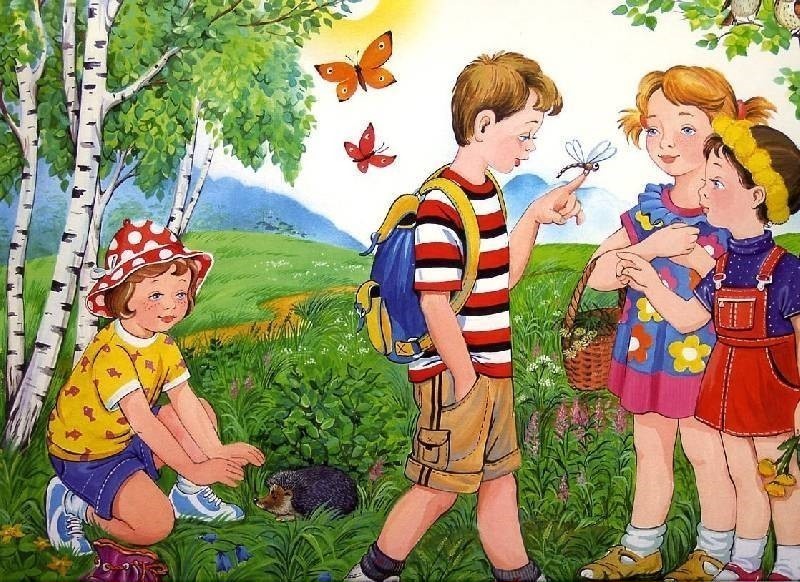 2. Посмотрите с ребенком фильм о летеhttps://www.youtube.com/watch?v=O304qdMFJGo3. Отгадай загадки:Что выше леса,Краше света,Без огня горит? (Солнце)Солнце печёт, липа цветёт.Рожь поспевает,  когда это бывает? (лето)Шумит он в поле и в саду,А в дом не попадет.И никуда я не иду,Покуда он идет. (Дождь)Без него плачемся,А как появится,От него прячемся. (Солнце)Шёл я лугом по тропинке,Видел солнце на травинке.Но совсем не горячи солнца белые лучи. (Ромашка)4. Зарядка для малышейhttps://www.youtube.com/watch?v=utirL8uv4Ss5. Продуктивная деятельностьАппликация «Лето» https://www.youtube.com/watch?v=Mu5YYpOtOdI Рисование:«Летний пейзаж» https://www.youtube.com/watch?v=9Z-ROsqzvfU«Цветы маки» https://www.youtube.com/watch?v=HBtW3WoMbPoЛепка «Лето» https://www.youtube.com/watch?v=AgoL8XWugVQКонструирование «Божьи коровки» https://www.youtube.com/watch?v=pNKsutnmJlc6. Развитие речиПальчиковая гимнастика по теме «Лето»:Солнцем ласковым согрето, («Идём» указательным и средним пальцами одной руки.)За весной приходит лето.Будем в озере нырять («Ныряем» соединёнными вместе ладонями от груди вперёд.)И цветочки собирать. («Срываем» одной рукой и «собираем» в другую.)Упражнение «Назови ласково»: Цветок – цветочек, Жук - ... (Солнце, Облако, Дождь, Зонт и т.д.)Упражнение «Подбери действие»:Люди летом (что делают?) – отдыхают, загорают, плавают, купаются, ныряют, сажают, выращивают, собирают, уезжают, играют, катаются.Цветы (что делают?) - растут, цветут, пахнут, расцветают, распускаются, вянут.Люди с цветами (что делают?) – выращивают, высаживают, садят, поливают, ухаживают, рыхлят, пересаживают, полют, срезают, любуются, рвут, срезают, нюхают, рисуют.Упражнение «Один - много»: Цветок - много цветов, грибы- много …, (ягода, ромашка, одуванчик и т.д.)7. Чтение художественной литературыСказка «У солнышка в гостях»К. И. Чуковский «Краденое солнце», «Муха-цокотуха».Н. Павлова «Земляничка».Е.Трутнева «Лето»К.Ушинский «Когда наступает лето»С.Маршак «Июнь. Июль. Август»А.Усачев «Что такое лето»Я.Аким «Лето»Г. Цыферов «Облачковое молочко»8. Выучите любой стих по выбору:Л. Корчагина «Лето»Если дует ветерТеплый, хоть и с севера,Если луг — в ромашкахИ комочках клевера,Бабочки и пчелыНад цветами кружатся,И осколком небаГолубеет лужица,И ребячья кожицаСловно шоколадка...Если от клубникиЗаалела грядка —Верная примета:Наступило лето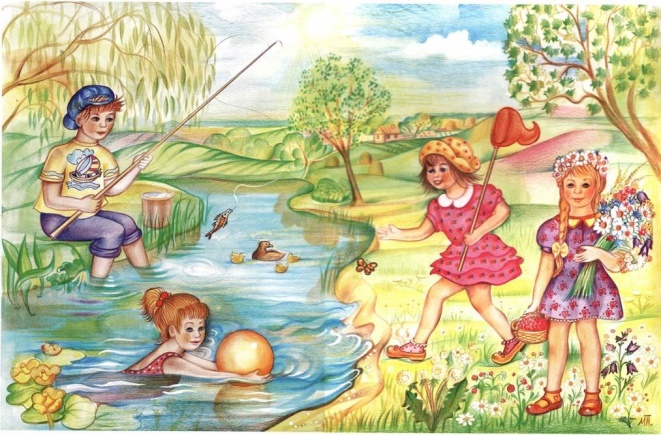 В. Орлов «Лето»— Что ты мне подаришь, лето?— Много солнечного света!В небе радугу-дугу!И ромашки на лугу!— Что еще подаришь мне?— Ключ, звенящий в тишине,Сосны, клены и дубы,Землянику и грибы!Подарю тебе кукушку,Чтобы, выйдя на опушку,Ты погромче крикнул ей:«Погадай мне поскорей!»И она тебе в ответНагадала много лет!